宇佐夏越祭り出店募集宇佐夏越祭りでは、只今出店者を募集しております。ご一緒に宇佐市の魅力発信と共に、このイベントを盛り上げ、ご自身のお店や作品を販売・PR しませんか？ みなさんからのご応募をお待ちしております。１、開催日時：2019年８月１日（木）～８月２日（金）14：30～21：20 ※雨天の場合も開催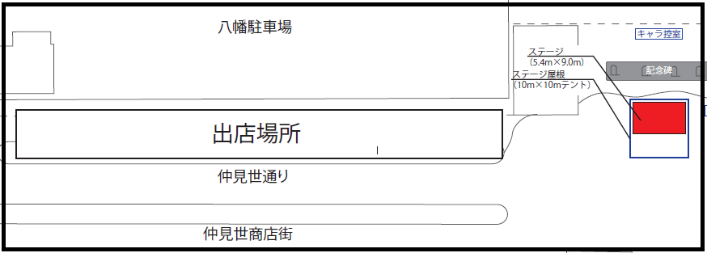 ２、開催場所：宇佐神宮表参道（仲見世通り横）　３、出店料：１万円※祭り期間２日間４、申込み方法　　（１）「宇佐夏越祭り出店申込書」に必要事項を記入の上、FAX又はご持参ください。　　　　　※調理販売する場合は、臨時営業許可証の写しも必要となります。　５、申込み締切日：2019年6月3日（月）～2019年6月28日（金）17時必着夏越祭り実行委員会　行き（FAX0978-32-4060）　　　　　　　　　　　　　　宇佐夏越祭り出店申込書　申込年月日：2019年　　月　　日※ 出店要綱をご了承いただける場合 □に✓をいれてください。 □ 出店申込み出店要綱の内容を確認しました。　　　【問い合わせ先】担当：端山・中園・渡辺TEL33-3433団体名・会社名団体名・会社名担当者名担当者名住　所住　所連絡先※必ず当日に連絡のとれる番号を記載して下さい。連絡先※必ず当日に連絡のとれる番号を記載して下さい。携帯電話　　　　-　　　　-固定電話（　　　）　　-出店内容販売メニュー出店内容ガスコンロ使用有　　・　　無出店内容目的販　売　　　・　　　ＰＲ